MODEL PENGELOLAAN ZAKAT SAHAM DAN INVESTASI DI BAZNAS PROVINSI DKI JAKARTAFajria Nur Fitri* Universitas Pembangunan Nasional Veteran Jakarta fajria.nur@upnvj.ac.idMira RahmiUniversitas Pembangunan Nasional Veteran Jakarta mirarahmi@upnvj.ac.id*Corresponding authorAbstractIndonesia is one of the most populous Muslim countries, so it has a very large potential for zakat. The types of zakat in Indonesia are zakat fitrah and zakat maal, over time zakat maal has developed what is known as contemporary zakat in the form of professional zakat, stock zakat, investment zakat, deposit zakat and the like. Each type of zakat collected is expected to have the potential to improve the economy and prosper the people. Zakat shares in Indonesia have the distribution of funds from companies or individuals based on the results of company profits and share profits where this profit is given to mustahik. So from this research on the management of stock and investment zakat, the authors found that related problems are still found to be low awareness of shareholders and investors to pay their zakat. This study aims to explain the management model of stock and investment zakat, and analyze the stock and investment zakat program in Baznas DKI Jakarta Province. The method used is a qualitative descriptive approach, the data sources used are through previous research, books, and the results of interviews with resource persons who understand zakat shares and investments. The results obtained by Baznas DKI Jakarta Province in managing stock and investment zakat using the theory of Yusuf Qardhawi and in an effort to increase muzakki or investors of Baznas DKI Jakarta Province.Keywords: Investment; Management; Shares; ZakatAbstrakIndonesia merupakan salah satu negara berpenduduk muslim terbesar, sehingga memiliki potensi zakat yang sangat besar. Jenis-jenis zakat yang ada di Indonesia adalah zakat fitrah dan zakat maal, seiring berjalannya waktu zakat maal telah berkembang yang dikenal dengan istilah zakat kontemporer berupa zakat profesi, zakat saham, zakat investasi, zakat deposito dan sejenisnya. Setiap jenis zakat yang terkumpul diharapkan memiliki potensi untuk meningkatkan perekonomian dan mensejahterakan umat. Zakat saham di Indonesia memiliki pembagian dana dari perusahaan atau perorangan berdasarkan hasil keuntungan perusahaan dan keuntungan bagi hasil dimana keuntungan ini diberikan kepada mustahik. Maka dari penelitian tentang pengelolaan zakat saham dan investasi ini, penulis menemukan permasalahan terkait masih rendahnya kesadaran pemegang saham dan investor untuk membayar zakatnya. Penelitian ini bertujuan untuk menjelaskan model pengelolaan zakat saham dan investasi, serta menganalisis program zakat saham dan investasi di Baznas Provinsi DKI Jakarta. Metode yang digunakan adalah pendekatan deskriptif kualitatif, sumber data yang digunakan adalah melalui penelitian terdahulu, buku, dan hasil wawancara dengan nara sumber yang memahami zakat saham dan investasi. Hasil yang diperoleh Baznas Provinsi DKI Jakarta dalam mengelola zakat saham dan investasi menggunakan teori Yusuf Qardhawi dan dalam upaya meningkatkan muzakki atau investor Baznas Provinsi DKI Jakarta.Kata kunci: Investasi; Pengelolaan; Saham; Zakat.PENDAHULUANZakat merupakan salah satu cara yang paling efektif untuk mengatasi kesenjangan sosial di bidang ekonomi, karena memiliki aspek interaksi sosial dan politik (Khotib, 2019). Dalam mengatasi kesenjangan tersebut untuk memberikan kenaikan ekonomi dalam pembayaran zakat yang dilaksanakan oleh muzakki kepada mustahik akan membentuk salah satu pendistribusian dari sebuah pendapatan terkait sistem ekonomi Islam. Sehingga dalam pendistribusian zakat tersebut turut adil dalam meluaskan pemerataan distribusi pendapatan masyarakat, dan meningkatkan pertumbuhan ekonomi secara nasional. Salah satu faktor utama terkait sistem dari perekonomian Islam adalah adanya sistem keuangan public bersamaan dengan menjadikan salah satu kebijakan fiskal utama (Rohim, 2020).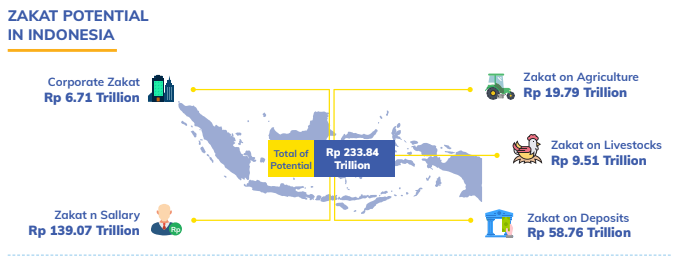 Gambar 1. Potensi Zakat Indonesia 2019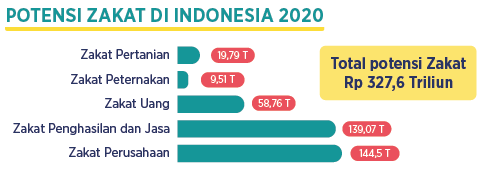 Gambar 2. Potensi Zakat Indonesia 2020Dari gambar puskas baznas berikut ini diketahui potensi zakat yang terjadi di Indonesia pada tahun 2019 dan 2020 memiliki peningkatan yang signifikan sebesar 140%. Namun terlihat juga terdapat salah satu jenis zakat yang memiliki potensi zakat lebih besar dari jenis zakat lainnya di tahun 2019 dan 2020 yaitu zakat perusahaan sebesar 2154%.Zakat perusahaan merupakan zakat yang tumbuh dari analisis para pakar fiqih yang terus melakukan pengkajian mengenai pertumbuhan jenis obyek zakat, dengan melaksanakan ijtihad untuk mengkaji kemungkinan adanya objek zakat yang pada masa era Rasulullah saw hanya dikenal zakat fitrah dan zakat maal. Dari pengkajian tersebut para pakar fiqih berpendapat perlu adanya penelitian mengenai pertumbuhan obyek zakat terhadap harta yang sesuai dengan perkembangan ekonomi modern. Oleh karena itu para pakar fiqih meneliti pertumbuhan obyek zakat maal yang dapat dibagi menjadi beberapa jenis zakat, contohnya dari penghasilan yang diperoleh dari kemampuan atau keahlian (profesi), emas dan perak, tambang, hewan ternak, pertanian, perusahaan, investasi, dan lainnya (Fielnanda, 2018).Zakat perusahaan menurut para fuqaha baik salaf maupun khalaf mewajibkan zakat atas harta yang diinvestasikan pada perdagangan atau lainnya. Dari kalangan salaf yaitu Abu Ubaid bin Salam (2009) dalam kitabya Al-Amwal menyatakan bahwa apabila sudah waktunya untuk mengeluarkan zakat, maka hitunglah barang yang diperdagangkan sesuai dengan nilai uangnya. Kemudian, hitung piutangmu yang ada pada orang lain, serta kurangi dari sebagian hutangmu. Lalu dari hasil perhitungan tersebut barulah sisanya dapat dizakati (Puskas Baznas, 2019).Sedangkan dari kalangan kalaf, Al-Zaila’I menjelaskan bahwa, ‘Dan barang-barang dagang yang telah mencapai nisab yang atau emas kadar zakat 2,5% dan nisab 85 gram emas’ (Puskas Baznas, 2019).Zakat Perusahaan berupa saham memiliki karakteristik kewajiban sesuai dengan syariat Islam, dimana tujuan utama dari mendirikan suatu perusahaan agar mendapatkan sebuah keuntungan dengan cara perolehan halal dan baik, serta memberikan manfaat bagi para pemegang saham. Perusahaan melakukan penulisan dan pencatatan berupa akad perjanjian dengan investor demi menghindari adanya keraguan.Serta, zakat perusahaan tidak bertentangan dengan prinsip syariah karena saham membentuk sebuah surat berharga yang berasal dari bukti penyertaan modal oleh investor yang diberikan kepada perusahaan, kemudian para investor akan mendapatkan bagi hasil berupa deviden. Setiap perusahaan yang mengeluarkan saham diharuskan mendaftarkan sahamnya di Bursa Efek Indonesia agar saham perusahaan dapat dipercaya oleh masyarakat yang ingin melakukan penanaman saham di perusahaan (Puskas Baznas, 2019).Dari penjelasan zakat perusahaan tersebut ditegasan kembali oleh Yusuf Qardhawi dalam bukunya Fiqhuz Zakat bahwa perusahaan bisa dikenakan zakat karena perusahaan memiliki dua sektor bidang yakni perusahaan dalam bisang perdagangan dan perusahaan dalam industry murni seperti jasa. Jika perusahaan dalam bidang perdagangan dikenakan atas saham dan keuntungan perusahaan menggunakan kadar zakat 2,5%, sedangkan perusahaan industry murni dikenakan atas hasil keuntungan sewa menggunakan kadar zakat 10% atau 5% (Harun et al., 2002).Zakat yang dikeluarkan tersebut para intelektual Muslim menyarankan bagi orang yang melakukan investasi jangka panjang untuk melibatkan zakatnya dalam pembayaran zakat, karena zakat berupa investasi memiliki manfaat jangka panjang bagi penerima zakat. Penerima zakat tidak hanya diberikan untuk sosial seperti kaum ansaf. Serta zakat berupa investasi dapat diberikan untuk menyediakan sumber pendapatan dalam membangun ekonomi secara keseluruhan untuk meningkatkan kesejahteraan masyarakat (Gafoordeen et al., 2016).Namun dalam pelaksanaan zakat pun terdapat beberapa aspek yang dilihat dari aspek peluang dan hambatan. Aspek yang diyakini dapat membantu perekonomian negara yakni (Mustofa, 2019): (1) Aspek pertama yaitu peluang yang dimaksudkan objek zakat, serta (2) Aspek kedua yaitu hambatan yang mana lembaga zakat kurangnya melakukan sosialisasi kepada para pemilik saham (investor) dan terdapat kurangnya minat dan kesadaran manusia.Dengan ini berdasarkan penelitian terdahulu, penulis menilai bahwa zakat memiliki sebuah hubungan yang signifikan untuk menumbuhkan perekonomian dan investasi untuk membangun dan menumbuhkan perekonomian negara dalam menyediakan sumber pendapatan untuk meningkatkan kesejahteraan masyarakat. Namun juga memiliki hambatan yang perlu diulas yaitu masih kurangnya sosialisasi dalam pelaksanaan zakat oleh badan amail zakat tentang kewajiban melaksanakan zakat kepada masyarakat atau pemegang saham (investor).Oleh karena itu, penelitian memfokuskan untuk menganalisis model pengelolaan zakat saham dan investasi di Baznas Provinsi DKI Jakarta dan menganalisis usaha Baznas Provinsi DKI Jakarta untuk meningkatkan kesadaran investor dalam membayar zakat. Serta bertujuan untuk dapat memahami dan membahas proses atau cara pelaksanaan badan amil zakat tersebut dalam mengelola dana dari orang-orang yang sudah melaksanakan pembayaran zakat saham dan investasi untuk menyucikan hartanya. Peneliti memilih penelitian dilakukan di Baznas Provinsi DKI Jakarta karena badan amil zakat ini sudah melaksanakan pengelolaan zakat saham dan investasi, serta peneliti belum menemukan adanya penelitian mengenai pengelolaan zakat saham dan investasi di badan amail zakat tersebut.Rumusan MasalahBagaimana model pengelolaan zakat saham dan investasi di Baznas Provinsi DKI Jakarta?Bagaimana usaha Baznas Provinsi DKI Jakarta dalam meningkatkan kesadaran pemilik modal (investor) untuk membayar zakat?TINJAUAN PUSTAKAMenurut Sudarsono (2013) Rasulullah saw menyuarakan kepada penduduk Yaman dan berkata bahwa Allah swt sudah mewajibkan muzakki menunaikan zakat yang ditarik dari harta atau kekayaan dan kemudian harus diberikan kepada mustahik disekitaran mereka. Zakat yang ditarik dari harta atau kekayaan dikategorikan; (1) Zakat logam yang membentuk emas dan perak, (2) Zakat hasil dari binatang ternak yang sesuai dengan ketentuan Islam seperti unta, sapi, domba, dan kambing, (3) Zakat hasil pertanian seperti buah dan sayur, (4) Zakat luqta seperti harta benda yang ditinggalkan oleh musuh dalam peperangan (Sudarsono, 2013).Menurut Khoiri (2014) mengutip dari buku Didin Hafidhuddin mengenai adanya indikator dalam menentukkan sumber-sumber zakat, diantaranya (Khoiri, 2014):Sumber zakat yang masih berkategori baru dan belum menjadi kajian yang komprehensif dalam berbagai kitab-kitab terutama kitab fikih klasik.Sumber zakat yang telah berkembang menjadi bagian yang tidak dapat terpisahkan dari bagian ekonomi modern, karena zakat sudah termasuk kedalam bagian dari sumber yang potensial.Dalam kajian fikih, zakat dikenal dengan kewajibanyang dilakukan individual, tetapi saat ini zakat telah melakukan pengarahkan kepada badan hukum dan lembaga. Sebab sesungguhnya zakat tidak hanya dilihat dari aspek muzakki saja, melainkan dilihat juga dari aspek hartanya.Penting adanya keputusan hukum untuk menjelaskan sumber zakat dari sektor modern. Sektor ini memiliki nilai yang dikategorikan signifikan dari berbagai sektor perekonomian yang berkembang dari waktu ke waktu.Indikator sumber zakat ini menemukan adanya upaya dalam merealisasikan potensi zakat. Sehingga, dalam merealisasikannya Fajrina et al., (2020) melakukan pengoptimalisasian pengengelolaan zakat yang memperlukan adanya potensi zakat berkategori sebagai sumber potensi keuangan Islam. Karena dari zakat yang diberikan muzakki memiliki peran sebagai bentuk dalam mengatasi permasalahan ekonomi seperti kemiskinan, kesenjangan, dan pengangguran (Fajrina et al., 2020).Dalil Al-Qur’an yang menegaskan keharusan dalam memungut zakat yakni:خُذْ مِنْ اَمْوَالِهِمْ صَدَقَةً تُطَهِّرُهُمْ وَتُزَكِّيْهِمْ بِهَا وَصَلِّ عَلَيْهِمْۗ اِنَّ صَلٰوتَكَ سَكَنٌ لَّهُمْۗ وَاللّٰهُ سَمِيْعٌ عَلِيْمٌ  ‘Ambillah zakat dari harta mereka, guna menyucikan dan membersihkan mereka, dan berdoalah untuk mereka. Sesungguhnya doamu itu (menumbuhkan) ketenteraman jiwa bagi mereka. Allah Maha Mendengar lagi Maha Mengetahui’ (QS At-Taubah: 103).Dari arti ayat QS. At-Taubah: 103 ini menjelaskan bahwa zakat dapat menentukan tujuan dari bagaimana membantu dan bersedekah. Menurut Sari (2018) Allah swt berfirman dengan menetapkan beberapa harta kekayaan yang patut atau diwajibkan untuk disalurkan zakatnya, yaitu (Sari, 2018):Zakat FitrahZakat yang dikeluarkan selama bulan Ramadhan atau sebelum melakukan shalat Ied dengan nisab zakat 3,5 liter beras, jika dihitung menggunakan uang tunai disesuaikan dengan harga beras saat itu.Zakat MaalZakat atas harta yang memiliki manfaat terhadap ekonomi dan dibenarkan hartanya secara syar’i. Menurut Sahroni et. al (2018) zakat maal berkembang seiring waktu membagi beberapa jenis zakat atas hartanya, yaitu (Sahroni et al., 2018):Zakat ProfesiZakat ini berasal dari pekerjaan yang memiliki keahlian seperti advokat atau dokter dan/atau yang tidak memiliki keahlian seperti karyawan swasta atau pegawai negeri. Nisab zakat yang ditetapkan 653 kg gabah atau 524 kg beras dengan kadar zakat 2,5%.Zakat PerdaganganZakat ini berasal dari harta niaga yang melakukan perjualbelian asset dengan maksud memperoleh keuntungan seperti penjualan mobil, motor, pakaian, dan lainnya. Yang mana dari pembelian bahan, kemudian dikelola dan hasil pengelolaan bahan tersebut diperjualbelikan, maka akan mendapatkan keuntungan. Hal ini dikategorikan wajib dizakati dengan nisab zakat 85 gram emas dan kadar zakat 2,5%. Zakat PertanianZakat ini berbeda dengan zakat kekayaan lainnya. Perbedaan terlihat dimana zakat ini tidak bergantung pada perhitungan 1 tahun dizakati, melainkan zakat pertanian menzakati produksi atau asil yang diperoleh dari tanah, yang mana hasil produksi itu merupakan kewajiban yang harus dizakati dengan kadar zakat 10% (pengairan dari air hujan, mata air, dan air tanah) atau 5% (pengairan melalui irigasi) dan nisab zakat 653 kg beras atau 5 ausuq. Zakat Emas dan PerakZakat emas dan perak dizakati apabila emas atau perak dijadikan investasi, maka wajib dizakati. Sedangkan, apabila emas atau perak seperti perhiasan wanita yang mana perhiasan tersebut dijadikan kebutuhan pribadi, maka tidak wajib dizakati. Kewajiban zakat yang harus dikeluarkan atas zakat emas dan perak nisab zakat 20 dinar atau setara 85 gram emas dan kadar zakat 2,5%.Zakat SahamZakat ini salah satu kekayaan dari harta yang wajib dizakati, serta memiliki dua bidang perusahaan pada umumnya yaitu perusahaan pedagangan dan perusahaan jasa. Perusahaan yang dikenakan zakat karena masuk kedalam kategori maal atau harta diantaranya:Memiliki nilai ekonomiDisukai semua orangPerusahaan yang memiliki kewajiban berzakat ialah perusahaan dibidang usaha yang halal.Jika didalam perusahaan terdapat kepemilikan saham non-muslim, maka ketika akan mengeluarkan zakat hendaknya terlebih dahulu untuk mengeluarkan hak non-muslim, kemudian baru dapat dikeluarkan zakatnya. Dalam pengeluarkan zakat saham dianalogikan dengan zakat perdagangan yang nisab zakat 85 gram emas dan kadar zakat 2,5%.Zakat InvestasiZakat ini berasal dari keuntungan investasi saham ataupun hasil keuntungan yang tidak menghitung modal, untuk melakukan zakat investasi harus memperhatikan status dari perusahaan. Jika perusahaan bergerak dibidang industry seperti hasil industry, maka kadar zakat yang wajib dikeluarkan 2,5% dan nisab 85 gram emas dengan menghitung modal dan keuntungan. Sedangkan, jika perusahaan dibidang semi industry seperti menyewakan sebuah bangunan, rumah, lahan, dan lainnya hasil dari sewa tersebut akan mendapatkan keuntungan balik dari modal yang diinvestasikan untuk memperhitungkan pengeluaran zakat ini dianalogikan dengan zakat pertanian yang nisab zakat 653 kg beras dan kadar zakat 10% dan 5%.SahamBerdasarkan website Bursa Efek Indonesia, saham adalah salah satu instrument yang paling popular di pasar keuangan. Perusahaan yang melakukan penerbitan saham ialah salah satu pilihan ketika perusahaan tersebut memutuskan untuk melakukan pendanaan perusahaan. Dari sisi lainnya, saham adalah instrument investasi yang dinikmati oleh kebanyakan investor karena saham mampu memberikan tingkat keuntungan yang menarik.Perusahaan yang mengeluarkan saham diharuskan untuk melakukan pencatatan sahamnya di Bursa Efek Indonesia. Persyaratan pencatatan saham di Bursa Efek Indonesia berlaku untuk perusahaan syariah maupun perusahaan non-syariah. Karena saham merupakan surat berharga dari bukti penyertaan sebuah modal dan investasi pada perusahaan, dimana investor akan mendapat bagia hasil berupa deviden. Serta, penyertaan modal dengan hak bagi hasil ini merupakan konsep yang tidak bertentangan dengan prinsip syariah.Menurut Puskas Baznas (2019) suatu saham di pasar modal dapat dikategorikan saham syariah dengan memiliki ciri sebagai berikut: 1) Perusahaan tersebut secara tegas mengumumkan menjadi bagian perusahaan syariah. 2) Walaupun perusahaan tersebut tidak menyatakan sebgai perusahaan syariah tetapi perusahaan memenuhi kriteria syariah maka sahamnya dapat ditetapkan sebagai efek syariah (Puskas Baznas, 2019). Berdasarkan website Otoritas Jasa Keuangan (OJK) kriteria yang dimaksudkan dalam daftar efek syariah meliputi:Perjudian dan permainan yang tergolong judi.Jasa keuangan ribawi.Jual beli risiko yang mengandung unsur ketidakpastian (gharar) atau judi (maysir).Memproduksi, mendistribusi, memperdagangkan, dan menyediakan.Barang atau jasa haram zakatnya.Barang atau jasa haram bukan karena zakatnya, yang ditetapkan oleh DSN-MUI.Barang atau jasa yang lainnya yang bertentangan dengan prinsip syariah berdasarkan ketetapan dari DSN-MUI.Tidak melakukan transaksi yang bertentangan dengan prinsip syariah di Pasar Modal.Memenuhi rasio keuangan sebagai berikut:Total utang yang berbasis bunga dibandingkan dengan total asset tidak lebih dari 45%; danTotal pendapatan bunga dan pendapatan tidak halal lainnya dibandingkan total pendapatan usaha dan lainnya tidak lebih dari 10%.InvestasiMenurut Manan (2017) mengutip buku A. Abdurahman menegaskan investasi memiliki dua makna. diantaranya (Manan, 2017):Investasi yang diikuti dengan pembelian saham, obligasi, dan lainnya, sesudah diadakan sebuah analisis kemudian para menjamin modal yang melekat dan membagikan hasil yang memuaskan.Investasi menurut teori ekonomi merupakan pembalian dari peralatan atau perlengkapan produksi (termasuk didalamnya benda untuk dijual) dengan modal berbentuk uang.Menurut Manan (2017) mengutip buku Kamaruddin Ahmad bahwa dalam melakukan investasi di perlukannya tujuan kenapa banyak masyarakat ingin menjadi seorang investor. Tujuan ini terbagi menjadi 2, diantaranya (Manan, 2017):Menginginkan kehidupan yang lebih baik dimasa yang akan datang. Dimana orang-orang mulai berpikir dengan bijaksana untuk mempertahankan atau mencapai tingkat pendapatan yang lebih untuk taraf hidup yang baik dari waktu ke waktu agar dimasa yang akan datang tidak terjadi masalah.Mengurangi suatu tekanan perubahan harga yang terus-menerus dan saling mempengaruhi sehinggaterjadi ketidakstabilan ekonomi. Dengan dilakukannya investasi akan menghindari nilai harta yang diinvestasikan tidak jatuh, sehingga investasi dapat dilakukan pada perusahaan besar atau perusahaaan yang dapat menyeimbangkan nilai dari harta investasi.Zakat SahamYusuf Qardhawi menyatakan bahwa saham memiliki kriteria untuk perusahaan dalam pelaksanaan zakatnya diantaranya yakni perusahaan harus melakukan kegiatan perdagangan dengan baik dan sah dalam hal melakukan kegiatan industry atau tidak. Karena saham akan dihitung berdasarkan harga saham sekarang dengan memperhitungkan (khashm) harga gedung, alat dan peralatan yang dimiliki oleh perusahaan. Seluruh nilai gedung dan peralatan akan dinilai sekitar lebih kurang seperempat dari total keseluruhan kekayaan, kemudian dipotong dari jumlah seluruh saham, kemudian sisa yang didapatkan baru bisa dizakatkan. Pengeluaran zakat saham berasal dari perusahaan dengan ditentukannya kewajiban zakat saham dikeluarkan kadar zakar 2,5% dan nisab 85 gram emas dibayarkan setiap tahun (Harun et al., 2002).Menurut Yusuf Qardhawi menjelaskan sebelum mengeluarkan zakat saham diharuskan mencermati perusahaan yang memiliki kewajiban dalam melaksanakan zakat dan perusahaan yang tidak memiliki kewajiban dalam melaksanakan zakat. Hal ini telah dijelaskan (Harun et al., 2002):Pandangan pertama, perusahaan bergerak dibidang industry murni atau layanan jasa dimana modalnya terletak pada perlengkapan, peralatan, gedung, dan lainnya hal ini tidak dipungut sahamnya melainkan dipungut atas keuntungan bersih dengan kadar zakat 5% dan 10%, contohn dari perusahaan industry murni adalah perusahaan laundry, perusahaan iklan, perusahaan penerbangan, dan lainnya.Pandangan kedua, perusahaan bergerak dibidang perdagangan yang tercatat di bursa saham yang modalnya terletak dalam bentuk barang diperjualbelikan serta materi atau harta tidak tetap, hal ini dipungut berdasarkan zakat saham. Oleh karena itu, harga saham harus sesuai dengan nilai harga yang berlaku di pasar, ditambah dengan kadar zakat 2,5%, setelah nilai peralatan yang masukdalam saham kemudian dikeluarkan. Hal ini pun sesuai dengan penegasan mengenai harta perdagangan bahwa zakat akan dikenakan atas kekayaan yang terus mengalir dan bergerak.Perusahaan perdagangan dicontohkan terdapat perusahaan perdagangan tanpa adanya kegiatan pengelolaan dan perusahaan melakukan kegiatan pengelolaan. Perusahaan perdagangan tanpa adanya kegiatan perdagangan seperti perusahaan dagang internasional, perusahaan import eksport, perusahaan menjualan hasil industry dan sebagainya. Sedangkan perusahaan dagang yang melakukan kegiatan pengelolaan seperti perusahaan industry dan dagang yang membeli dan mengimport bahan mentah kemudian dikelola dan dijual contohnya perusahaan pakaian, perusahaan makanan, perusahaan minyak, perusahaan besi dan baja dan lain sebagainya.Perhitungan dalam menunaikan zakat saham yang diperoleh dari hasil saham dan keuntungan yang sudah mencapai titik nisab dianalogikan zakat perdagangan nisab zakat 85 gram emas dan kadar zakat 2,5% (Sahroni et al., 2018):atauZakat InvestasiTerdapat suatu pendapat dari buku al-Bahr az-Zikar tentang mazhab Hadawiyah mengenai zakat investasi yang diwajibkan untuk dikeluarkan zakatnya karena investasi itu sendiri, keuntungan yang terus mengalir sedangkan bendanya tetap. Namun, dalam kitab Matan al-Azhar tentang mazhab zaidih menemukan sebuah pendapat dari Imam Hadi mengenai zakat investasi, yang dimaksudkan perhiasan, gedung, hewan, dan lainnya disewakan dan nilai uangnya sudah mencapai nisab zakat. Perhitungan dari zakat investasi itu sendiri dianalogikan dengan zakat pertanian yang nisab zakat 653 kg beras kadar zakat 10% atau 5% dibayarkan selama 1 tahun (Harun et al., 2002).Menurut Yusuf Qardhawi mengenai pendapat bahwa pabrik, gedung, apartemen, dan perusahaan yang melakukan penyewaan untuk mendapatkan hasil dari keuntungan sewa masuk kedalam kategori kekayaan bertumbuh yang wajib dizakati dengan ketentuan 10% atau 5% (Harun et al., 2002).Perhitungan menunaikan zakat investasi dalam penyewaan asset (Rumah Zakat, 2020):atauRESEARCH METHOD/METODE PENELITIANPenelitian yang dilakukan adalah penelitian berbentuk kualitatif deskriptif dengan menggunakan pendekatan studi kasus dan studi kepustakaan. Lokasi penelitian yaitu Baznas Provinsi DKI Jakarta, dengan subjek penelitian yaitu Kasie Humas dan Infokom Baznas Provinsi DKI Jakarta dan mustahik dari Baznas Provinsi DKI Jakarta.Sumber data yang digunakan sumber data primer dengan teknik pengumpulan data wawancara, observasi dan dokumentasi, serta sumber data sekunder dengan teknik pengumpulan data jurnal, buku, website, lampiran data, dan lainnya. Kemudian penelitian menggunakan triangulasi sumber data, dan teknik analisis data menggnakan reduksi data, penyajian data dan verifikasi. Penelitian ini difokuskan pada analisis model pengelolaan zakat saham dan investasi dan usaha untuk meningkatkan kesadaran investor dalam membayar zakat di Baznas Provinsi DKI Jakarta.HASIL DAN PEMBAHASANBaznas Provinsi DKI Jakarta melakukan sosialisasi dalam pengelolaan ZIS kepada masyarakat dengan cara menggunakan tim pengumpulan atau penghimpunan yang dibuat oleh Baznas Provinsi DKI Jakarta yaitu tim Unit Penghimpunan Zakat (UPZ) dan tim Ritel. Tim UPZ setiap hari melakukan sosialisasi ke masyarakat dengan menggunakan mobile yang mana tim ini akan melakukan presentasi terkait profile perusahaa, keunggulan perusahaan, program perusahaan, dan memberikan arahan dari segi keunggulan kenapa muzakki harus bergabung dengan mitra UPZ Baznas Provinsi DKI Jakarta. Tim Ritel melakukan sosialisasi ke masyarakat dengan bekerja sama oleh beberapa perusahaan ritel seperti alfamart, indomaret, atau alfamidi. Bekerja sama yang dilakukan dapat dengan menaruh kotak amal atau dapat bekerja sama dengan sistem kembalian dari pembelian. Maksudnya sistem kembalian dari pembelian biasanya pihak-pihak seperti alfamart, indomaret, atau alfamidi jika pembeli melakukan pembayaran di kasir, biasanya pihak kasir ditanyakan apakah Rp 500 bisa didonasikan, ini yang dimaksudkan sistem kembalian dari pembelian.Sedangan usaha Baznas Provinsi DKI Jakarta dalam peningkatan kesadaran kepada muzakki atau pemilik modal melakukan sosialisasi secara gencar terutama disaat pandemi covid-19 dengan memanfaatkan secara efektif semua media sosial yang ada untuk menarik muzakki-muzakki baru. Karena disaat pandemi covid-19 hampir mengubah kebiasaan masyarakat yang tadinya ketemu offline untuk melakukan sosialisasi perusahaan, sekarang menjadi dilakukan secara online. Tetapi walaupun Baznas Provinsi DKI Jakarta mensosialisasi secara online penghasilan atas pengumpulan dana melalui media sosial memberikan peningkatan dariada sebelum pandemi. Hal ini dijelaskan oleh Habibie (2021) selaku Kasie Humas dan Infokom di Baznas Provinsi DKI Jakarta yang menyatakan bahwa cara ini memiliki dampak yang efektif untuk para muzakki baru mengetahui dahulu profil perusahaan, program apa saja yang dijalankan, dan mengetahui bagaimana mekanisme dari pengelolaan dana ZIS Baznas Provinsi DKI Jakarta melalui media sosial (Habibie, 2021).Program Penghimpunan ZIS di Baznas Provinsi DKI JakartaProgram penghimpunan yang dijalankan Baznas Provinsi DKI Jakarta berupa ZIS dibentuk untuk membantu masyarakat dalam memenuhi pelayanan dan memberikan manfaat khususnya di wilayah DKI Jakarta. Penghimpunan berdasarkan layanan zakat Baznas Provinsi DKI Jakarta, diantaranya:Table 1 Program Layanan ZakatSumber: Media Sosial Instagram Baznas Bazis DKI JakartaDari beberapa macam program layanan zakat yang dilakukan oleh Baznas Provinsi DKI Jakarta tidak memiliki perbedaan teori dari Yusuf Qardhawi tetap menggunakan ketentuan besaran zakat dengan nisab zakat yang sama.Penghimpunan Baznas Provinsi DKI Jakarta ditunjukkan kepada muzakki yang ingin melakukan penyaluran dana ZIS diberikan melalui program Baznas Provinsi DKI Jakarta, jika muzakki tersebut tidak memiliki mustahik khusus.Dari penghimpunan dana yang berjalan Baznas Provinsi DKI Jakarta melakukan dua sistem pembayaran yaitu sistem tunai dan sistem non-tunai. Pembayaran menggunakan sistem tunai contohnya muzakki datang langsung ke kantor atau gerai Baznas Provinsi DKI Jakarta untuk membayar ZIS. Sedangkan, pembayaran menggunakan sistem non-tunai contohnya muzakki tidak harus datang langsung atau bertatap muka, karena sistem pembayaran non-tunai dilakukan menggunakan smartphone dengan media transfer bank dan dompet digital seperti dana, ovo, shopeepay, dan gopay atau membayar dengan e-commerce seperti Kitabisa.com, JakOne, Linkaja, Oco Mobile.Program Penyaluran ZIS di Baznas Provinsi DKI JakartaProgram penyaluran yang diselenggarakan oleh Baznas Provinsi DKI Jakarta dinamakan dengan sebutan zakat sejahtera.Habibie (2021) menyebutkan bahwa program penyaluran zakat sejahtera yang dijalankan Baznas Provinsi DKI Jakarta sudah dibagi menjadi 5 program, diantaranya yaitu (Habibie, 2021):Program Jak B SehatLayanan program ini memberikan kesehatan kepada para dhuafa dan memastikan untuk terus mendapatkan gizi yang baik, contohnya seperti memberikan makanan gratis kepada para dhuafa menggunakan kartu Bagii Piring. Kartu itu dibagikan Baznas Provinsi DKI Jakarta untuk mustahik agar dapat dipergunakan dalam membeli makanan.Program Jak B BertaqwaLayanan program ini membantu mustahik DKI Jakarta di bidang keagamaan, contohnya mustahik memberikan program pengajuan kepada Baznas Provinsi DKI Jakarta untuk dicarikan muzakki dalam membantu untuk membangun masjid, yayasan, atau membeli peralatan shalat.Program Jak B CerdasLayanan program ini membantu mustahik DKI Jakarta dalam bidang pendidikan baik itu yang bersekolah maupun kualiah, contohnya memberikan berupa beasiswa, membantu dalam pembayaran tunggakan sekolah atau tebus ijazah.Program Jak B BerdayaLayanan program ini membantu ekonomi mustahik DKI Jakarta mendapatkan modal dana yang diberikan kepada para masyaratkat biasa yang ingin memulai berwirausaha sendiri.Program Jak B GreenLayanan program ini menujukkan kepedulian terhadap lingkungan dan tempat tingal para mustahik di DKI Jakarta, seperti membantu masyarakat DKI Jakarta yang terkena dampak alam dan mustahik DKI Jakarta yang memerlukan perbaikan rumah.Dari beberapa program yang dilaksanakan oleh Baznas Provinsi DKI Jakarta terdapat salah satu mustahik yang menggunakan bantuan dari penyaluran ZIS untuk melakukan sebuah kegiatan Ramadhan. Salah satu mustahik tersebut adalah Rumah Alaika yang beralamat di Jalan Baru Gang 4 Dalam Cilicing, Jakarta Utara. Rumah Alaika dibentuk oleh Ria Irmawati dan para relawan dengan alasan untuk membantu anak-anak kurang mampu khususnya yatim & dhuafa dalam mendapatkan bimbingan belajar contohnya membutuhkan bimbingan belajar, namun karena faktor biaya banyak dari mereka tidak mampu untuk menempuh pendidikan. Rumah Alaika pun belum termasuk lembaga yang berbadan hukum, mereka merupakan sebuah organisasi remaja yang memperdulikan perkembangan pendidikan.Pengelolaan Zakat Saham dan Investasi di Baznas Provinsi DKI JakartaKriteria Muzakki Zakat Saham dan InvestasiKriteria muzakki atau jenis perusahaan pada Baznas Provinsi DKI Jakarta tidak menempatkan adanya syarat khusus yang pastinya muslim, perusahaan yang memiliki saham, dan berpenghasilan halal atau selama penghasilan yang diperoleh perusahaan tidak syubhat (samar tentang kehalalan atau keharaman).Baznas Provinsi DKI Jakarta akan menerima muzakki yang ingin bergabung sebagai bagian Unit Penghimpunan Zakat (UPZ) Baznas Provinsi DKI Jakarta, jika muzakki tersebut tidak termasuk kedalam kategori yang telah dijelaskan sebelumnya (Habibie, 2021).Baznas Provinsi DKI Jakarta pun mengkategorikan muzakki menjadi 2 yang dilihat atas dasar zakatnya, diantaranya yaitu:Muzakki BiasaMuzakki biasa dimaksudkan kepada muzakki yang ingin berzakat sesuai dengan nisab.Muzakki KhususMuzakki khusus dimaksudkan kepada muzakki yang ingin membayarkan zakat sekaligus bisa mengajukan permintaan untuk penyaluran dana zakat secara langsung kepada mustahik sesuai dengan apa yang muzakki inginkan.Contohnya: Mustahik membuat sebuah program dan ada muzakki yang ingin berkontribusi membayar zakat dalam program tersebut. Baznas Provinsi DKI Jakarta memperbolehkannya muzakki untuk memilih program tersebut asal muzakki menjadi mitra atau UPZ Baznas Provinsi DKI Jakarta, dalam penyaluran zakat untuk program yang dituju muzakki pun harus dibayarkan melalui Baznas Provinsi DKI Jakarta.Terlihat bahwa kriteria muzakki Baznas DKI Jakarta yang dijelasakan sesuai dengan dengan Yusuf Qardhawi dalam buku terjemahannya Hukum Zakat (2002) yang mana harus seorang Muslim, perusahaan yang menjalankan kegiatan halal, dan memiliki kekayaan dalam jumlah tertentu yang mana kekayaan itu dari penghasilan yang halal (Harun et al., 2002).Jenis-jenis Muzakki Zakat Saham dan Investasi di Baznas Provinsi DKI JakartaJenis perusahaan pada Baznas Provinsi DKI Jakarta itu sendiri mereka lingkupnya lebih ke perusahaan Badan Usaha Milik Daerah (BUMD).Hal ini lebih memudahkan Baznas Provinsi DKI Jakarta sebagai lembaga non-stuktural dibawah Pemerintah Daerah DKI Jakarta (PEMDA DKI JAKARTA) untuk menggalang dana melalui instruksi yang diberikan Gubernur kepada perusahaan BUMD (Habibie, 2021).Dari jenis muzakki yang Habibie jelaskan memiliki kesamaan dengan Yusuf Qardhawi. BUMD Pemerintah Provinsi Daerah merupakan sumber muzakki diantara lain perusahaan yang bergerak dibidang perusahaan daerah air minum, perusahaan daerah dharma jaya, perusahaan daerah pasar jaya, dan perusahaan daerah sarana jaya. Hal ini sama dengan kriteria jenis perusahaan yang Yusuf Qardhawi tulis dalam buku terjemahan Hukum Zakat (2002) dikategorikan menjadi 2 yaitu (Harun et al., 2002):Pertama, zakat saham contohnya perusahaan yang menjalankan dagang seperti perusahaan dagang murni dan perusahaan industri perusahaan dagang. Perusahaan dagang murni yaitu perusahaan yang melakukan dagang tetapi tidak melakukan proses dari kegiatan pengelolaan barang. Perusahaan industri yaitu perusahaan yang melakukan kegiatan dagang dengan cara mengolah bahan dan kemudian menjualnya. Contoh perusahaan yang bekerjasama dalam melaksanakan pembayaran zakat saham di Baznas Provinsi DKI Jakarta yaitu PDAM dan Dharma JayaKedua, zakat investasi contohnya perusahaan yang tidak melakukan dagang melainkan melakukan sewa menyewa suatu barang agar mendapatkan hasil keuntungan seperti menyewakan rumah, gedung, mobil, dan lain sebagainya. Contoh perusahaan yang bekerjasama dengan melaksanakan pembayaran zakat investasi berupa di Baznas Provinsi DKI Jakarta yaitu Sarana Jaya dan Pasar Jaya.Mekanisme Penghimpunan Dana Zakat Saham dan Investasi di Baznas Provinsi DKI JakartaDari sosialisasi yang dilakukan Baznas Provinsi DKI Jakarta sangat mempengaruhi peningkatan pada penghimpunan dana zakat.Dalam penghimpunan dana zakat yang dilakukan oleh Baznas Provinsi DKI Jakarta terlebih dahulu harus meneliti apa yang diinginkan perusahaan tersebut. Seperti jika terdapat perusahaan ingin membayar zakat, pegawai Baznas Provinsi DKI Jakarta menanyakan terlebih dahulu apakah mereka hanya membayar zakat saja atau mereka ingin menjadi anggota mitra UPZ (Habibie, 2021).Dalam penghimpunan dana tersebut perhitungan Baznas Provinsi DKI Jakarta yang diambil dari muzakki sesuai dengan kadar dan nisab zakat teori Yusuf QardhawiPerhitungan kadar zakat saham menggunkan 2,5% nisab zakat 85 gram emas dan kadar zakat investasi menggunakan 5% atau 10% nisab 653 kg beras, masing-masing dari zakat tersebut dikeluarkan jika penghasilan sudah mencapai nisab dalam jangka waktu satu tahun/haul (Habibie, 2021).Setelah Baznas Provinsi DKI Jakarta melakukan perhitungan zakat saham dan investasi sejumlah muzakki keluarkan.Baznas Provinsi DKI Jakarta tidak diperbolehkan untuk mengambil sebagaian dari uang zakat tersebut untuk potongan dana operasional seperti membayar pegawai dan lain sebagainya. Karena dana operasional Baznas Provinsi DKI Jakarta sudah ditunjang dari APBD DKI Jakarta selama satu tahun (Habibie, 2021).Jadi Baznas Provinsi DKI Jakarta mengusahakan ketika muzakki datang ke kantor untuk membayar zakat, pegawai Baznas Provinsi DKI Jakarta langsung menghitung berapa jumlah yang harus muzakki bayarkan dengan tidak mengambil dana operasional.Pendistribusian Dana Zakat Saham dan Investasi di Baznas Provinsi DKI JakartaMekanisme pendistribusian dana zakat saham dan investasi yang dilakukan oleh Baznas Provinsi DKI Jakarta yang pertama menanyakan apakah muzakki mempunyai mustahik atau tidak.Mekanisme pertama dalam pendistribusian dana zakat kalau muzakki sudah mempunyai mustahik atau asnaf yang ingin mereka salurkan dana zakatnya boleh saja disalurkan disana, asalkan muzakki tersebut harus menjadi mitra UPZ Baznas Provinsi DKI Jakarta. Jika muzakki tidak ingin menjadi mitra UPZ maka Baznas Provinsi DKI Jakarta tidak bisa menyalurkan sesuai dengan muzakki inginkan. Karena di Baznas Provinsi DKI Jakarta itu sendiri muzakki dibedakan menjadi dua bagian yaitu muzakki biasa dan muzakki khusus (Habibie, 2021).Mekanisme kedua dalam pendistribusian dana zakat kalau perusahaan tersebut tidak mau menjadi mitra UPZ Baznas Provinsi DKI Jakarta tidak apa-apa, tetapi penyaluran dana zakat yang mereka bayarkan akan disalurkan melalui program Baznas Provinsi DKI Jakarta seperti Jak B Cerdas, Jak B Sehat, Jak B Green, Jak B Bertaqwa. Penyaluran untuk program tersebut diberikan kepada mustahik atau asnaf yang sudah terpilih oleh Baznas Provinsi DKI Jakarta (Habibie, 2021).Hal ini memberikan pernyataan bahwa mekanisme pendistribusian dana zakat yang dilakukan Baznas Provinsi DKI Jakarta dan Yusuf Qardhawi sama-sama disalurkan kepada asnaf atau mustahik. Namun pendistribusian dana zakat pada Baznas Provinsi DKI Jakarta, penyaluran mereka tergantung keinginan pada muzakki yang mana muzakki dikategorikan menjadi dua yaitu muzakki biasa dan muzakki khusus.Peluang dan Tantangan serta hambatan yang dilalui Baznas Provinsi DKI Jakarta dalam Mengelola Zakat Saham dan InvestasiMengenai tantangan dan hambatan Baznas Provinsi DKI Jakarta ada pada sosialisasi. Habibie (2021) menjelaskan bahwa Baznas Provinsi DKI Jakarta sudah melakukan sosialisasi kepada masyarakat dengan cara menggunakan tim UPZ dan tim Ritel (Habibie, 2021).Kedua tim bertugas mensosialisasikan wajib hukumnya bagi umat Muslim mengeluarkan zakat dengan didasari Al-Qur’an dan Hadist. Namun, walau Baznas Provinsi DKI Jakarta sudah melakukan sosialisasi tersebut kepada masyarakat, masih banyak yang tidak berpartisipasi atau kurangnya kesadaran akan kewajiban membayar zakat.Cara mengatasi tantangan dan hambatan itu Baznas Provinsi DKI Jakarta dan tim UPZ dan tim Ritel melakukan sosialisasi yang memikirkan masyarakat bukan harus membayar zakat, malainkan sosialisasi ini ingin menunjukkan sebuah dampak seperti bagaimana masyarakat harus bisa membayarkan zakat dan menjelaskan cara mengeluarkan zakatnya. Karena jika penduduk di Indonesia yang memiliki kekayaan sudah mencapai nisab membayar zakat, maka tidak aka nada yang namanya kemiskinan.SIMPULANDalam model pengelolaan zakat saham dan investasi di Baznas Provinsi DKI Jakarta mayoritas muzakki yang melaksanakan zakat tersebut adalah perusahaan BUMD. Yang mana perhitungan dari penghimpunan dana menggunakan kadar zakat saham 2,5% dengan nisab zakat 85 gram emas dan kadar zakat investasi 5% atau 10% dengan nisab zakat 653 kg beras. Sehingga Baznas Provinsi DKI Jakarta mengusahakan dalam mengelola zakat saham dan investasi harus meminimalisir tantangan yang ada yaitu masih banyaknya seorang Investor Muslim dan perusahaan yang bergerak dalam pengelolaan halal tidak membayar zakat. Tantangan tersebut membuat Baznas Provinsi DKI Jakarta berusaha melakukan sosialisasi besar-besaran dengan membentuk tim UPZ dan tim Ritel, serta mensosialisasikan menggunakan media sosial.DAFTAR PUSTAKAFajrina, A. N., Putra, F. R. and Sisillia, A. S. (2020) ‘Optimalisasi Pengelolaan Zakat: Implementasi dan Implikasinya dalam Perekonomian’, Journal of Islamic Economics and Finance Studies, 4(1), pp. 100–120.Fielnanda, R. (2018) ‘Zakat Saham Dalam Sistem Ekonomi Islam (Kajian Atas Pemikiran Yusuf Qardhawi)’, Al-Tijary, 3(1), p. 57. doi: 10.21093/at.v3i1.1052.Gafoordeen, N., Nayeem, M. M. and Aslam, A. M. (2016) ‘Zakat Investment in Shariah’, Journal International Business Management, 10(12), pp. 2398–2401.Harun, S., Hafidhuddin, D. and Hasanuddin (2002) Hukum Zakat. 6th edn. Bogor: PT Pustaka Litera AntarNusa.Khoiri, N. (2014) Metodologi Fikih Zakat Indonesia Dari Kontekstualisasi Mazhab Hingga Maqashid Al-Syariah. Bandung: Citapustaka Media. Available at: http://repository.uinsu.ac.id/2499/.Khotib, M. (2019) Rekonstruksi Fikih Zakat: Telaah Komprehensif Fikih Zakat Pendekatan Teoretis dan Metodologi. I. Malang: Literasi Nusantara.Manan, A. (2017) Aspek Hukum Dalam Penyelenggaraan Investasi Di Pasar Modal Syariah. Jakarta: PT Fajar Interpratama Mandiri.Mustofa, D. (2019) Implementasi Pengelolaan Zakat Saham di Bursa Efek Indonesia (BEI). Universitas Islam Negeri Sulthan Thaha Saifuddin Jambi.Puskas Baznas (2019) ‘Indikator Zakat Saham Perusahaan’, in Sudibyo, B. (ed.) Acuan Zakat Per Lembar Saham Perusahaan Tahun 2018 dan 2019. Jakarta Pusat: PUSAT KAJIAN STRATEGIS BADAN AMIL ZAKAT NASIONAL, p. 215.Rohim, A. N. (2020) ‘Relevansi Nilai Dasar Bela Negara Dengan Pembayaran Zakat dan Implikasinya Terhadap Ketahanan Pribadi’, Jornal Ketahanan Nasional, 26(3), pp. 293–307.Rumah Zakat (2020) Saham dan Investasi. Available at: https://www.rumahzakat.org/zakat/saham-dan-investasi/.Sahroni, O. et al. (2018) Fikih Zakat Kontemporer. 1st edn. Depok: PT RajaGrafindo Perasada.Sari, S. F. (2018) Jenis-Jenis Zakat, Dompet Dhuafa. Available at: https://zakat.or.id/jenis-jenis-zakat/.Sudarsono, H. (2013) BANK DAN LEMBAGA KEUANGAN SYARIAH DESKRIPSI DAN ILUSTRASI. YOGYAKARTA: EKONISA.Received: July 07, 2019Revised: January 09, 2020Published: January 16, 2020Jenis ZakatNisabKadar ZakatWaktuPenghasilan85 gram emas2,5%Setahun sekali atau saat terima gajianEmas/Perak85 gram emas2,5%1 tahunPertanian653 kg gabah520 kg beras5% irigasi10% sawah tanah hujanSaat panenPerdagangan85 gram emas2,5%1 tahunSimpanan85 gram emas2,5%1 tahunInvestasi653 kg gabah520 kg beras5% netto atau 10% bruto1 tahunPerusahaan atau Saham85 gram emas2,5%1 tahunRikaz/Temuan85 gram emas20%Saat menemukan